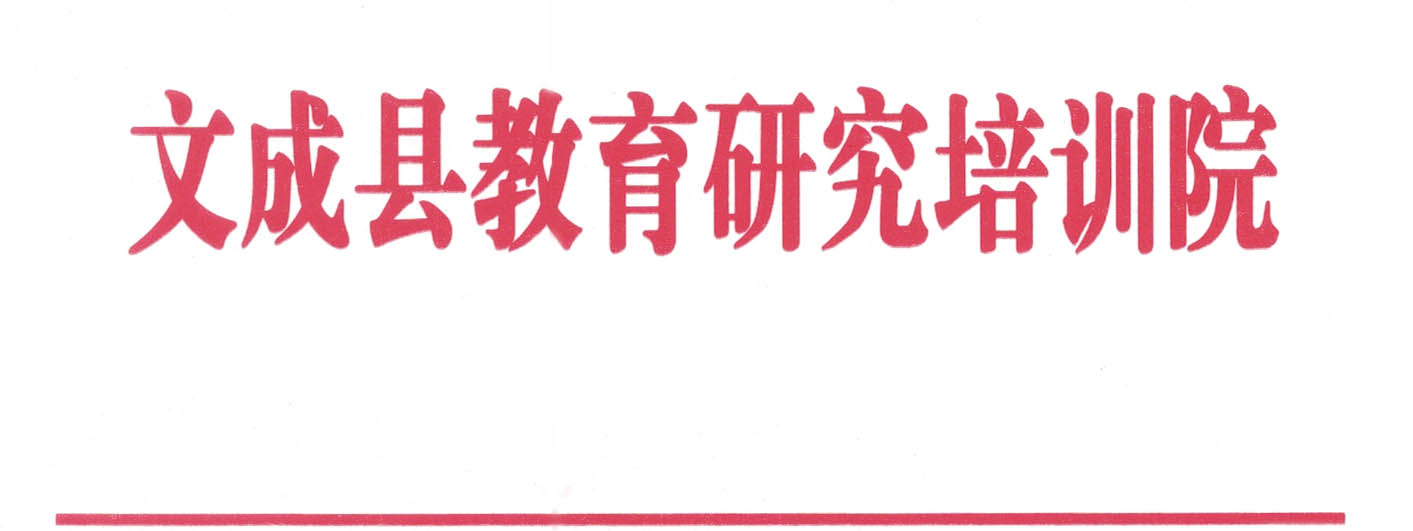 文成县教育研究培训院关于组织文成县初中管理人员赴上海研修活动的通知各初中学校：为进一步加强初中学校管理队伍建设，结合文成县初中阶段教育工作实际，拟安排文成县初中学校管理人员赴上海高端研修活动，拟通过借助教育发达区域的教育资源、管理经验和案例等方面的学习，全面提高我县初中学校管理队伍的综合管理能力和专业素养，为助力文成县教育高质量发展提供有力支撑，具体通知如下：研修时间    2024年4月24-27日研修地点    上海市参训对象  文成县教育局及文成县教育研究培训院相关管理人员、初中校长。四、研修内容（一）专题讲座聘请资深教育专家学者和全国知名学校领导， 就相关内容做主题分享与互动。（二）主题论坛培养对象围绕主题 、结合实践展开系统的阅读、研究和思考，开展线下现场、线上互动和书面交流。促进培养对象思维图式、学习能力与研究水平的提高。（三）情境实践通过入校跟岗学习，进入真实的教育实践场景，通过具体的观察、访谈、分析与构想对情境内容提出观点、建议和方略。（四）经验分享将研修班学员分成若干学习小组，小组与小组之间，小组成员之间互帮互学，充分展示培养对象及其所在学校的实践智慧，开展分享学员之间的教学经验与教训，助推学员成长。五、其他事项1.请参训学员，安排好工作，准时参加培训并注意交通安全;无特殊情况不得请假。2.培训费、伙食费统一支出，差旅费回原单位报销;附件1：研修安排附件2参训人员名单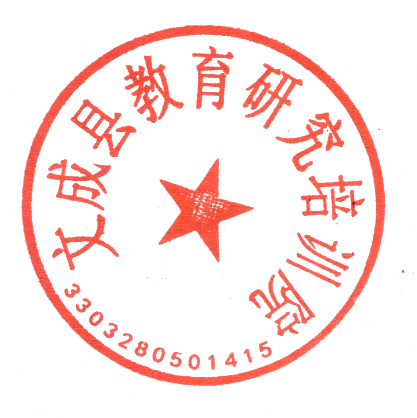 文成县教育研究培训院          2024年4月9日印发附件1 研修安排附件2 参训人员名单日期时间学习内容主讲人地点第一天到达到达到达到达第二天8:30-9:001.文成县教育局领导致辞                 
2.主办方领导发言  
3.学员代表发言4.合影留念待定学校第二天全天静安区教育学院附属中学跟岗学习1.参观校园及校园文化建设2.校长领导力提升讲座及交流3.特色办学交流学习4.学校管理交流学习全体参训学员学校第三天上午上海市曹杨中学跟岗学习1.学校参观及介绍2.特色课程观摩（最好可以分组观摩不同课堂）3.学校特色办学课程体系讲解注：实际学校及安排需根据入校实际同学校沟通为主。研学基地参观：四行仓库、上海科技馆、上海城市历史发展陈列馆等选择其一。全体参训学员学校第三天下午上海市曹杨中学跟岗学习1.学校参观及介绍2.特色课程观摩（最好可以分组观摩不同课堂）3.学校特色办学课程体系讲解注：实际学校及安排需根据入校实际同学校沟通为主。研学基地参观：四行仓库、上海科技馆、上海城市历史发展陈列馆等选择其一。全体参训学员学校第四天上午主题讲座：（拟定主题）《全省统一命题背景下就教育教学质量提升》教育前沿理论或者是师素养提升应对新课程、课堂变革、省统一命题新动向。全体参训学员学校第四天下午返程全体参训学员学校序号单位联系人手机号码1文成县教育局周锋138686721482文成县教育研究培训院王维快138677535983文成县教育研究培训院郑媛媛139689198554文成县教育研究培训院毛小利139689239755文成县教育研究培训院胡绍攀138686810986文成县教育研究培训院张吉怀138686658017文成县教育研究培训院徐文贵183587977018文成县教育研究培训院吴昌文138066138219文成县实验中学程玉辉1380681717210文成县实验二中赵汉彬1386868606811文成县实验三中张俊琳1386866350812文成县樟台学校张克诚1386868650013文成县黄坦中学刘  斌1386869580614文成县峃口镇校叶建勇1386835556715文成县珊溪中学池乾蕻1386866668516文成县巨屿镇校潘福生1386868008717文成县南田中学邢坚炫1396891509818文成县十源学校李碎东1386867195019文成县二源镇校赵碧云1386868972820文成县西坑镇校张理新1386866089621文成县华侨实验中学胡雄政1360687112522文成县百丈漈镇校赵飞鹏1516873302023文成县少体校夏忠文1367643058124文成县海亮华侨学校黄中明1367576851825文成县振中学校陈素莲13867756816